Course information:-------------------1. Course name: Introduction to Professional Nursing2. Department: NUR3. Number: 1064. Cluster requirement: Foundation for Learning through EngagementFaculty information:--------------------5. Name: Deborah Armstrong6. Email: darmstrong@umassd.edu7. Phone: 5089999245Required components:--------------------8. Master syllabus: http:///webroots/www.umassd.edu/genedchecklist/holding/mastersyllabusnur106.docx9. Course overview statement:NUR 106: Introduction to Professional Nursing is an existing course required for all Freshman nursing majors.  The new University Studies Cluster 1E learning outcomes are clearly reflected in the content that comprises NUR 106.  This course was designed and implemented as a vehicle for engaging the student nurse in the role of a developing nursing professional.  Students explore their relationship to self, individuals, families and communities as well as to the profession of nursing through a variety of readings, on-line and/or face-to-face discussions, and other reflective activities. Emphasis is placed on socializing the learner as an active, developing professional within the context and dimensions of the discipline.The course textbooks provide a wealth of written material to support the student in reaching the US Cluster 1E Learning Outcomes.  For example, the Chitty and Black text (2011, p.139) includes tools such as a Time-Management Self-Assessment, as well as a Do-It-Yourself Guide to Professional Socialization that allows students to examine their scholastic behaviors and take personal responsibility for growing into the role of an engaged learner.  Sample items include:•	I participate in class by asking intelligent questions and initiating discussion occasionally.•	I have formed or joined a study group.•	I use the library, lab, and teachers as resources.•	I organize my work so I can meet deadlines.•	I try to accept constructive criticism without becoming defensive.•	I have chosen professional role models. •	I recognize my responsibility to help create an interactive learning environment and am not satisfied to be merely an academic spectator.•	One of my goals is to become a self-directed, lifelong learner.Students in NUR 106 explore the discipline of nursing, and examine their own goals in light of their growing exposure to the profession.  Student activities include identification of their personal philosophy of nursing through class discussions and written assignments, which provides the opportunity for students to apply the concept of engaged learning to their personal goals.  Exploration of the multifaceted roles of nurses provides a broad context for understanding the clear relationship between the discipline of nursing and the community at large.  Students are introduced to nursing as both an art and a science, and activities are utilized to understand the discipline through empiric, aesthetic, and ethical perspectives of knowledge.10. Signed faculty and chair sponsor sheet: sent separately.11. Official course catalog description for the course:NUR 106 - Introduction to Professional Nursing3 credits Prerequisites: Nursing major; At least Freshman standingProvides an introduction to the discipline of professional nursing. Learners examine their values and beliefs in relation to the basic concepts and behaviors that define the discipline. Promoting health, guiding persons through the health care experience and shaping the health care environment are presented as key processes to maximize health for individuals, families, groups and communities. Emphasis is placed on socializing the learner as an active, developing professional within the context and dimensions of the discipline. Learners will explore their relationship to self, individuals, families and communities as well as to the profession of nursing.12. Course approval form: not entered. 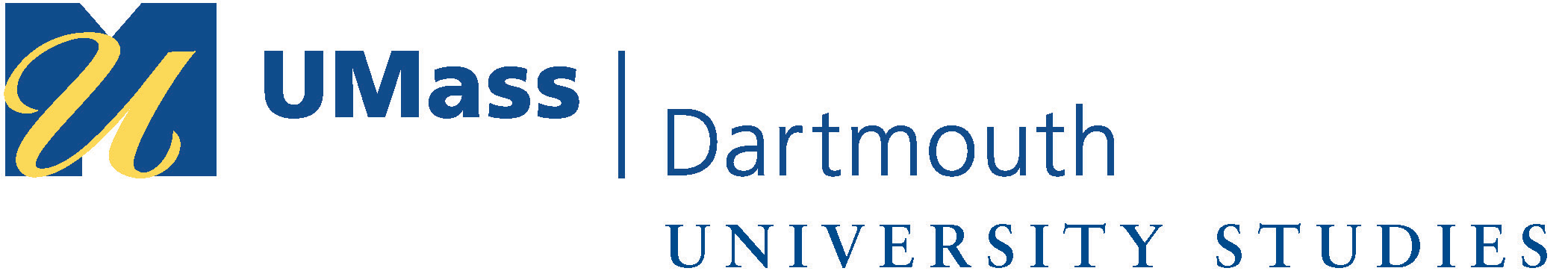 This University Studies Master Syllabus serves as a guide and standard for all instructors teaching this course as part of the University Studies program. Individual instructors have full academic freedom in teaching their individual courses, but as a condition of course approval, agree to abide by the goals and outcomes listed below, to cover the identified material, to use these or comparable assignments as part of the course work, and to make available the agreed-upon artifacts for assessment of learning outcomes.Course OverviewThis course provides an introduction to the discipline of professional nursing. Learners examine their values and beliefs in relation to the basic concepts and behaviors that define the discipline. Promoting health, guiding clients through the health care experience and shaping the health care environment are presented as key processes to maximize health for individuals, families, groups and communities. Emphasis is placed on socializing the learner as an active, developing professional within the context and dimensions of the discipline. Learners will explore their relationship to self, individuals, families and communities as well as to the profession of nursing. Aspects of the AACN (2008) Essentials of Baccalaureate Education for Professional Nursing Practice have been incorporated into the course.Learning Outcomes:Course Specific Learning Outcomes: The learner will:1.	Demonstrate integrity, honesty, accountability, and collegiality as a nursing student.2.	Describe the dimensions of nursing as a discipline with emphasis on theory, research and evidence-based practice.3.	Situate the discipline in its social, cultural, historical and economic context.4.	Identify the importance of professional standards in nursing practice.5.	Use self-reflection as a method to develop as a member of the academic and professional 	nursing communities.6.	Identify multiple ways of knowing.7.	Describe teaching and learning as nursing intervention strategies.8.	Define collaboration and its importance in professional role development.9.	Introduce the concepts of leadership and advocacy in professional practice.10.	Describe caring behaviors for self, peers and faculty.11.	Develop a beginning philosophy of nursing by identifying values and beliefs.12.	Discuss definitions and dimensions of a therapeutic alliance.13.       Identify safety and quality improvement as essential elements in nursing and health care.  University Studies Learning Outcomes:Integrated throughout the semester, the following learning outcomes will be incorporated in order to meet the University Studies Cluster 1E requirements.  The learner will:Express the rationale for a broad education, as described in the UMD Commitment to Student Learning.Define engaged learning in the context of their major, discipline or community.Apply the concept of engaged learning to their personal goals.Explain how perspectives within one or more academic disciplines impact the community.Explain how issues in the community can be understood within an academic discipline.Examples of Textbooks and/or Assigned Readings:Chitty, K. K., & Black, B.P. (2011). Professional nursing: Concepts and challenges (6th 	Edition). St. Louis: Elsevier Saunders.Finkelman, A. & Kenner, C. (2013). Professional nursing concepts: Competencies for quality 	leadership (2nd Edition). Burlington, MA: Jones & Bartlett Learning. Sample additional readings may include: Arthur, T. (2011). Fatal decision: Edith Cavell WWI nurse. Westport, MA: Beagle Books 	Publishing, LLC. Carper, B. (1978).  Fundamental patterns of knowing in nursing. Advances in Nursing Science, 1 (1),13-23.LeDuc, K, & Kotzer, A.M. (2009). Bridging the gap: A comparison of the professional nursing values of students, new graduates and seasoned professionals. Nursing Education Perspectives, 30(5), 279-284.Masson, V. (2001). Ninth street notebook: Voice of a nurse in the city. Washington D.C.: Sage 	Femme Press. SAMPLE ASSIGNMENTS:To meet Cluster requirements 1E1 and 1E3	TRANSITIONING TO COLLEGE AND ACHIEVING YOUR GOALSCO: Use self-reflection as a method to develop as a member of the academic and professional nursing communities.Read:   Finkelman & Kenner, Chapter 1 -  Your Pursuit of a Profession: Making the  Most of Your Educational Experience to Reach Graduation and Licensure  OrChitty & Black, Chapter 6 -  Becoming a nurse: Defining nursing and socialization into professional practice Chitty & Black, Chapter 7 - The education of nurses.Chitty & Black, Chapter 2 - The history and social context of nursing.Read: Nursing Handbook available on the CON website: Go to umassd.edu, academics, nursing   academic unit, Undergraduate Nursing Handbook.  Review the policies of the CON.  Explore: University Studies website.  Think about how each one of the U.S. cluster requirements might impact you as a developing nurse. How have political, economic and historical events impacted the nursing profession and healthcare in this country? How do they impact in today's world?Class activity:  Reflect on learning within the discipline of nursing and in the university community as a whole.  Compare and evaluate the time management schedule by yourself with that from your peer.  Any interesting differences?  Use Chitty & Black p. 139-140 (Chapter 6) for time management exercise.Alternate class activity: Reflective writing exercise.Take 5 minutes to complete this sentence: “What surprised me most about the educational patterns in nursing education was _____.”  In class reflections: How/where do you learn best?  What conditions are key for productive 	study time? What strategies have worked successfully for you in the past?   What resources do think you may need to use at UMD and why?  To meet Cluster requirement 1E2	Philosophy of Nursing; Building a Community of Learners	CO: Describe caring behaviors for self, peers and faculty; and Develop a beginning philosophy of 	nursing by identifying values and beliefs.	Read: Chitty & Black, Chapter 12 - Conceptual and Philosophical Bases of Nursing	ASSIGNMENT: Philosophy of Nursing PaperA written personal philosophy of nursing assists the student (and nurse) to articulate the values and beliefs that are important in guiding their practice of nursing. Using the “philosophy of nursing worksheet” found in your Chitty & Black text on page 299 (Box 12-9), write your personal philosophy of nursing. Completing this assignment by the due date of entitles you to full credit for the assignment. Guidelines: This assignment should be typed, double spaced, and use 1 inch margins (no title page or running head required).  The assignment should one page (max. 2 pgs) of text, free of typographical errors and demonstrate the use of proper grammar.To meet Cluster requirement 1E4	THE ART AND SCIENCE OF NURSING: WAYS OF KNOWING AND UNDERSTANDING THE WORLD OF NURSINGC.O. Identify multiple ways of knowing.Read journal article: Carper, B. (1978).  Fundamental patterns of knowing in nursing. Advances in Nursing Science, 1 (1),13-23.  In class PowerPoint: Ways of Knowing    Small group activity:  Reflections/perceptions on works of art/stories. Class discussion and attendance.To meet Cluster requirement 1E5	NURSES’ ROLES IN HEALTHY PEOPLE 2020C.O. Describe the dimensions of nursing as a discipline with emphasis on theory, research & evidence-based practice.Read:  	Chitty & Black, Chapter 12 re: Health and health promotion (pp. 284-286).	Chitty & Black, Chapter 11: The Science of nursing and evidence-based practice (pp.254-271).            	Chitty & Black, Chapter 14: The healthcare delivery system (pp. 324-340).Explore: Healthy People Website: http://www.healthypeople.gov/About/In class PowerPoint:  Healthy People 2020Reflect: What is the healthy people initiative? What are the leading health indicators? How might we use them in our practice? Which ones would you like to know more about?	Group Project     This is a group project in which students are asked to propose how nursing should respond to one health problem identified in Healthy People 2020.  It will also provide students with a beginning understanding of how nursing literature may inform practice. Choose one health initiative identified by Healthy People 2020. Summarize this concern. (Each group must select a different initiative). Describe the initiative and the extent of the health problem in the U.S.  Give a brief hypothetical scenario of a person/group facing this health problem. Each member of the group will contribute one nursing article (blogs are not acceptable) that addresses this health problem (2 articles on addressing the health problem, two on nursing roles and corresponding interventions). Summarize how nurses can impact the health of persons with this problem. Each person’s assigned part of the presentation of content, development of the PowerPoint, and poster should be submitted in writing.  Additionally, all the articles described above must also be submitted.     Criteria for Evaluation:Introduction of the chosen Healthy People 2020 Initiative.			10 %Introduce  the topic much like the intro paragraph in a paper.  Inform the       audience about the subject of the presentation.Description of the initiative and a metaphor chosen to represent it		10%Scope of the health problem in the U.S.					10%Quality of the literature used for reference and citations noted on slides 	20%and reference list.Quality of detailed outline of content of presentation (including citations)	10%Nursing roles in addressing/intervening with persons with the healthProblem that is based on nursing journal articles submitted 			20%Use of visual aids/teaching materials to enhance the presentation		20%Outcome of Project:  Group Oral presentation of problem and nursing approach.Each group will have four to five members.  All will demonstrate full participation in the project. Each member of the project will receive the same grade. Presentations will be about 20 minutes. Class response and critique will follow. Sample Course OutlineA sample syllabus is included for NUR 106 where the U.S requirements have been embedded in an existing 3 credit course. UNIVERSITY OF MASSACHUSETTS DARTMOUTHCOLLEGE OF NURSINGSpring 2013 - DRAFTCOURSE TITLE:	NUR 106:  Introduction to Professional Nursing Sample SyllabusCREDITS: 	Three (3) Credits (150  minutes/week) - TheoryPREREQUISITES:	Level One Nursing Course (nursing majors only)FACULTY:  	Barbara Weatherford PhD, RN	College of Nursing	Office:  Building #5, Office #4.  508-910-6290	Email:  bweatherford@umassd.edu	Office hours:  Monday 1-2pm; Wednesday 11-noon; Thursday 11-noon and by appt. OVERVIEW:	This course provides an introduction to the discipline of professional nursing. Learners examine their values and beliefs in relation to the basic concepts and behaviors that define the discipline. Promoting health, guiding clients through the health care experience and shaping the health care environment are presented as key processes to maximize health for individuals, families, groups and communities. Emphasis is placed on socializing the learner as an active, developing professional within the context and dimensions of the discipline. Learners will explore their relationship to self, individuals, families and communities as well as to the profession of nursing. Aspects of the AACN (2008) Essentials of Baccalaureate Education for Professional Nursing Practice have been incorporated into the course.OBJECTIVES: The learner will:1.	Demonstrate integrity, honesty, accountability, and collegiality as a nursing student2.	Describe the dimensions of nursing as a discipline with emphasis on theory, research and evidence- based practice3.	Situate the discipline in its social, cultural, historical and economic context.4.	Identify the importance of professional standards in nursing practice.5.	Use self-reflection as a method to develop as a member of the academic and professional nursing communities6.	Identify multiple ways of knowing.7.	Describe teaching and learning as nursing intervention strategies.8.	Define collaboration and its importance in professional role development9.	Introduce the concepts of leadership and advocacy in professional practice.10.	Describe caring behaviors for self, peers and faculty.11.	Develop a beginning philosophy of nursing by identifying values and beliefs.12.	Discuss definitions and dimensions of a therapeutic alliance.13.	Identify safety and quality improvement as essential elements in nursing and health care. University Studies Learning Outcomes:Integrated throughout the semester, the following learning outcomes will be incorporated in order to meet the University Studies Cluster 1E requirements.  The learner will:Express the rationale for a broad education, as described in the UMD Commitment to Student Learning.Define engaged learning in the context of their major, discipline or community.Apply the concept of engaged learning to their personal goals.Explain how perspectives within one or more academic disciplines impact the community.Explain how issues in the community can be understood within an academic discipline.REQUIRED TEXTS: Chitty, K. & Black, B.P. (2010) Professional Nursing Concepts and 		            Challenges. 6th ed. Saunders Elsevier; St. Louis.   ______Publication Manual of the American Psychological Association, 6th ed.               Washington, D.C.: American Psychological AssociationAdditional readings posted on myCourses siteEVALUATION:Course grade will be based on:Philosophy Paper	 (due 2/9 in class)		  5%	The Illness experience – Paper (due 5/1 in class)	20%Quizzes (three)	`				20%  Scholarship Day assignment			15%Class participation/ class assignments		20%Attendance					  5%Online discussions (three @ 16 pts each)		15%Total					             100%Late assignments will be reduced by one grade (10 points) unless discussed and approved by course faculty prior to assignment being submitted.All written work in the College of Nursing must be presented in APA (American Psychological Association) format. It is strongly suggested that you purchase the APA Manual 6th Edition for your use during the Nursing Program. Tips for professional writing are also posted on the College of Nursing website. If writing assistance is needed, the student will be referred to the Writing Center in Group 1, x 8710.ASSIGNMENTS:Philosophy of Nursing PaperA written personal philosophy of nursing assists the student (and nurse) to articulate the values and beliefs that are important in guiding their practice of nursing. Using the “philosophy of nursing worksheet” found in your text on page 299 ( Box 12-9), write your personal philosophy of nursing. Completing this assignment by the due date of entitles you to full credit for the assignment. Guidelines: This assignment should be typed, double spaced, and use APA formatting for margins (no title page or  running head required).  The assignment should one page (max. 2 pgs) of text, free of typographical errors and demonstrate the use of proper grammar. Due online February 9.  5% of grade.The Illness Experience: PaperIllness is a very personal experience influenced by gender, age, cultural background and a host of other factors. This writing assignment gives the student a chance to live that experience through the eyes of one person as they tell their story and then reflect on how that one person’s experience was or might be influenced by holistic nursing care. Choose a book from the list handed out in first day of class. Each of the books offers an individual story of chronic illness. Using the content from your text (Chap. 5) and class materials, write a 5-7 page paper that shows how the major themes of the book you selected (type of chronic illness, stages of illness, cultural influences, the sick role of the central figure and impact of the illness of family/friends are addressed/described (4-6 pgs). Next, write your 1 page reflection of how the role of the nurse in providing holistic care was offered or could have been offered. Describe your thoughts on how your role as a nurse might be influenced by reading this one person’s story about chronic illness. Typed, stapled, APA format for margins, title page, reference list.  Paper due  May 1 in class. 20% of grade.Grading rubric Illness paper:1. Briefly describes illness experience of character related to cultural aspects	20%   of illness, states of illness and sick role2. Discusses how story influenced/enhanced your view of personal illness	25%    experience, particularly chronic illness3.How did this book help you to understand the illness experience and help	30%   you to be empathetic as a nurse in a similar situation?(reflection) 4. Logical expression of ideas, good use of writing principles		15%APA format, proper grammar, punctuation, spelling, timely, length		10%Scholarship Day Assignment:Scholarship Day in the College of Nursing is the annual event to showcase undergraduate and graduate student scholarship.  The event starts with a poster session followed by speakers. You are expected to attend the poster session during our normal class time 4-5:15pm. You are invited to stay longer to hear the speakers as well. Arrive at Woodland Commons no later than 4pm. View the student posters in the hallway. Select two posters from two of  the following categories: 1) patient education,  2) quality improvement,  3) research on clinical topic 4) nursing practice topic. Bring your worksheet (handed out in class) to take notes and then submit your assignment using the format provided on myCourses. Download the format file, type in your assignment and attach the file to submit your assignment on myCourses. DUE: May 8, 11:59 pm.   Grading rubric for Scholarship Day assignment :1. Title of poster/author(s) of each undergraduate or graduate    poster selected 						10%2. Category identified- two different types  				30%3. What did you learn from each poster? 				50%4. Timely, typo free, no spelling errors 				10%Total							            100%Quizzes: There will be three quizzes (online or in class) including multiple choice, matching, short answer questions.  Topics covered in the quiz will be announced. Online quizzes should be individual work, no collaboration. Online quizzes are open book, time limited, first answer is final, no look back. In class quizzes are not open book.Class participation/class assignments (course obj. 1):   Class participation:Prepares for class (as measured by in class discussion and assignments)Thoughtful written and oral response to class topics and assignments Demonstrates accountability to group learning, group activities, peer reviews Contributes to active learning and demonstrates respect for views of classmates (class contribution and peer perceptions)Class assignments: Thoughtful, written response which demonstrates understanding of the content covered in the assignment    60%Writing is professional including spelling, grammar,sentence structure,APA format for references,                	     20%quotations,citation of sourcesAssignment is submitted on time and complete.							     20%Attendance: 5% Attends class, emails professor if unable to attend. (If you miss more than 3 classes without this consideration to faculty and classmates, 50% of attendance grade will be deducted.)Online Discussions: 15%Discussion boards are imbedded in the myCourses course site. If you have never taken an online or blended course, please review the student information and tutorials regarding posting discussions, posting assignments etc. You are responsible for learning how to navigate in the NUR 106 myCourses site.Engaging in dialog around specific content creates a collaborative learning atmosphere in an online class. Students will be assigned to a discussion group of approximately six students for the entire semester.  At the end of selected learning modules (noted on syllabus), discussion questions will be posed by faculty. Students are expected to respond to the questions. Some discussions will include commenting on fellow student responses and the content assigned. Timeframes for responding to the discussion questions and to peer comments are part of the assignment. A grading rubric for individual discussion participation is provided. As with all of our communication methods, there are guidelines to follow. If you are addressing a particular comment made by a fellow student or faculty, please use the person’s name to start your comment.  For example, if you want to ask Susan a question, you type:  Susan, what do you think about….”  Above all, remember that RESPECT is the key principle of our communication methods.  There is no place in this classroom for profanity, harassment, or intolerance of any kind.  Violation of this principle will result in dismissal from the class. Grading rubric for discussions:Class Behavior Guidelines:   All cell phones, pagers, etc. should be turned off during class.  Please make every effort to be on time for class and to remain in class for its duration (4-5:15pm.)  If you are not able to attend class, please E-mail  this information to me in advance of class.  If you are not able to complete an assignment by the designated time, please let me know (family emergency, health problems, accidents etc. are examples).  Finally, please extend every courtesy to the professor and classmates during presentations (no talking, texting, using computer for other than note taking etc. when others are presenting).Academic Ethical Standards: (p. 52, UMD catalog, AY 2008-2009) or electronically linked on course site syllabus. http://www.umassd.edu/studenthandbook/academicregs/ethicalstandards.cfmStudents are expected to read and follow the academic ethical standards throughout their academic career at UMD. Writing Expectations for Nursing CoursesAll assigned work is due on the published date. Notify faculty of extenuating circumstances prior to due date if problem arises. Work will receive grade reductions if no other prior arrangements were made with the faculty of record. . All written work in the College of Nursing must be presented in APA (American Psychological Association) format.  The APA 6th Edition should be used as it has significant changes from previous version. This reference is available at the library reserve desk and on the CON web site.Syntax concernsStudents are expected to write professionally with proper syntax, synthesis of ideas and using proper citation format. Writing is a process and not everyone is as skilled a writer as they are a critical thinker.  There is an expectation that the student will write in clear, well constructed sentences.  The paper should have a clear beginning where the “thesis” or argument begins and serves to guide the reader, a middle where this is effectively developed and a conclusion to highlight the major arguments in the paper.  Terms used (especially conceptual terms) should be defined in the context of their use in the paper.  If you find writing a challenge here are some suggestions.It is important to avoid simply offering your opinion but to develop an argument that is supported with evidence from the professional literature.  Unsupported statements fail to develop your argument and are not appropriate.  In order to effectively develop your perspective, you must synthesize evidence from a variety of sources.  The heavy use of direct quotations should be avoided.  Material from various sources should be synthesized and presented in synthesized from using citations (read some of the published articles to see examples of this).  Direct quotations can be used to further develop the argument but should not be the only source of your argument.  Often you will hear the term “author’s voice” and this refers to the fact that the writer must synthesize the material in a way to advance his or her argument.  The overuse of direct quotations by stringing one direct quotation after another fails to convince the reader that you are in command of the material.  Whenever possible, go to the primary source rather than citing an author from a secondary source.  A primary source should not be cited unless you have read it.Avoid using questions.  Instead write in declarative mode.  This is another way that the writer uses “voice”.  Try to use an active voice and avoid the first person in a formal paper unless the assignment specifically asks for first person  ( i.e. reflective assignment). Avoid using bullets but synthesize and write items in a paragraph format.  For help:  If a student finds the writing process challenging there is a writing center on campus.  You can reach Amy Parelman (director) at 508-910-6410 for an appointment.COURSE READING ASSIGNMENTS:See course site on myCourses each week for posted readings in addition to reading assignments in the text. Additional readings/web links may occasionally be added during the course. Students will be notified of any additional readings/assignments (not on the topical outline) via email and or class announcements. Students are expected to have completed the readings in order to participate fully in class discussions and activities. Questions about the readings will be presented at the beginning of class and readiness to participate will be part of the class participation grade.TOPICAL OUTLINE:    Spring 2012 – dates to be updated, sample activities meeting University Studies Learning Outcomes are highlighted  Week 1  Jan 31	Course introduction, course objectives and expectations,	myCourses overview, class photos taken                Feb 2	Professional Values: Integrity, honesty, accountability and collegiality as a nursing student. (Course obj. 1, 5; US 1E1 and 1E3)	Read: Chitty & Black; Chapter 6 pp. 126-144			Assignment:   Complete tutorial in myCourses ( no credit given)			Feb 3 – Last day to add/drop	Week 2     Feb 7	Professional Values/ Socialization to the role (Course obj. 1,5; US 1E2)			Read: Chitty & Black Chap. 3 p. 70-75 &			LeDuc, K, & Kotzer, A.M. (2009)” Bridging the Gap: A comparison of the 			professional nursing values of students, new graduates and seasoned 			professionals”.(see myCourses site for link to article)                 Feb 9		Philosophy of Nursing; Building a community of learners			(Course obj. 10, 11; US 1E2)			Read: Chitty & Black; Chapter 12 pp 272-301                                           Philosophy paper due in class            Week 3   Feb 14 	    	The nursing profession: history and social context (Course obj. 3)                                              Read: Chitty & Black; Chapter 2 pp 29-58 			          Notes on the history of the College of Nursing (myCourses folder)	 Feb 16   	Introduction to APA formatting			Bring APA text to use in classAssignment: Practice posting an assignment and post an introduction to your discussion group online by 2/16, 5:15pm.(no credit given)QUIZ #1- online DUE Feb. 16, 5:15 pm (history content)Week 4   Feb 21 		NO CLASS – follow Monday schedule for classes                 Feb 23	Nursing as a professional discipline- Theory, Evidence 
Based Practice, Research (Course obj. 2, 6)	Read: Chitty & Black; Chapter 11; pp 253-271 Week 5   Feb 28		ONLINE CLASS			Nursing as a professional discipline; Ways of Knowing (Course obj. 2, 6; US 1E4)			Read: articles posted on course siteCarper, B. (1978).  Fundamental patterns of knowing in nursing. Advances in Nursing 	Science, 1 (1),13-23.  Gramling, K. (2004) A narrative study of nursing art in critical care. American Journal of 	Holistic Nursing. 22. p.379.			Crogan, N. (2004) Improving nursing home food service: Uncovering the meaning of				 food through residents’ stories. Journal of Gerontological Nursing.p. 29-36.			Cieslek, M.A nurses’ story			Discussion posting #1- online	 Mar 1		Nursing as a professional discipline- Theory (Course obj. 2, 6)	Read: Chitty & Black; Chapter 13; pp 303-32 1(Focus on Nightengale, Watson, Orem and Leininger)	Review questions to consider while reading (posted on myCourses)	Class activityWeek 6   Mar.6		Caring: Patient centered care (Course obj. 2,5) 			Read article: Wolf, Z. Caring: The essence of nursing. P.1-3 (on course site)               Mar 8		Caring: The illness experience (Course obj. 2, 5)			Chitty & Black, Chap. 10 pp 222-247			Writing assignment #1			- instructions on course site. Week 7 Mar 13		Caring: (Course obj. 2, 10)		Caring: self-care, professional resilience		Read: Chap. 10 pp 247-251	 Mar 15		Critical thinking, Problem Solving (Course obj. 2, 5)			Read: Chitty & Black; Chapter 8 (pp 171-175)Week 8  Mar 20 & 22   	SPRING BREAK!!!Week 9  Mar 27          	Using the Nursing Process as a problem solving tool (Course obj. 2, 5, 6)			Read: Review Chap. 8 – nursing process p. 175-188			Writing assignment #2: Read short story on twins ( course site), write a short paper (1-2 				pgs) identifying the use of the nursing process in this story. Bring to class Mar 27.  	Mar 29		ONLINE CLASS			Nurse as Leader- Professional Roles (Course obj. 3,4,9)			Read:  Chitty & Black, Chapter 1, pp.6-27			Discussion posting #2– online  Week 10 April 3  	Communication (Course obj. 5, 10, 12)			Read: Chitty & Black, Chapter 9(pgs. 193—210 (to  communication with colleagues)			In class activity				    April 5   	Therapeutic Alliance (Course obj. 5, 12)			Read: (posted on course site)               	              Cultural competentence for today’s healthcare professional (course only, not test)                      	              View video on culturally competent care Week 11   April 10  	Therapeutic Alliance (Course obj. 5, 12)			Read: posted on course site			Holder, K. & Schenthal, S.(2007)Watch your step: Nursing and professional boundaries. 			Nursing Management.p24-30			Class activity	   April 12	Collaboration/Working in teams (Course obj. 4, 8)			Read: Chitty & Black, Chapter 9 (pgs 210-221) 			Teamwork – a short story by Mary Jane DiMatzio		              	QUIZ #2 in class (communication topics)	                            April 13 – Last day to add dropWeek 12  April 17	Healthcare System (Course obj. 3,7, 9) Read: Chitty & Black, Chapter 14 pp. 324-345(end HC finance)          	  April 19	Healthcare System: Making a difference (Course obj. 3, 7, 9; US 1E5)			Video: Raise the Voice (6 min. on course site)			Read: Healthy People2020 article on course site			In class activity on Healthy People 2020Week 13  April 24	ONLINE CLASS  Informatics and quality care			Read (posted on myCourses: LaDuke,S. (2009) Healthcare Informatics: Understanding 			and Using Comupterized Information Systems.			Homework: Using data to inform decisions			Discussion posting #3	   April 26	Patient Safety & Quality Care (Course obj. 2, 3, 4, 5, 8)			Posted on course siteWeek 14  May 1 		Legal /Professional standards (Course obj. 3, 4, 5)			Read Chitty & Black, Chapter 4 pp.79-99, 			Assignment: Illness experience paper due in class	   May 3		Ethics / Professional Standards (Course obj. 3, 4, 5, 6)			Read: Chitty & Black, Chapter 5 pp.108-124Week 15   May 8  	Scholarship Day- Woodland Commons			Post scholarship day assignment to course site after class, due May 9, 8am	  		Required attendance: 4-5:15 pm- NOTE LOCATION of CLASS	   May 10	Ethics / Professional Standards (Course obj. 3, 4, 5, 6)			Review: Chitty & Black, Chapter 5 pp.108-124			Case studies in classWeek 16  May 15	QUIZ #3  in class (patient safety, legal and ethics content)			Course evaluationsNUR106_13bw  Master Syllabus NUR 106: Introduction to Professional Nursing		Cluster Requirement: 1E, Foundation for Learning through Engagement.CriteriaLow Performance0 – 1Somewhat Acceptable, Below Average2What May be MissingAcceptable3What May be MissingHighly AcceptableExemplary4Assignment Submission What May be Missing:Student did not successfully post the assignment by the due date/time and did not adhere criteria as outlined in the assignment guidelines.What May be Missing:Student did not successfully post the assignment by the due date/time or did not adhere criteria as outlined in the assignment guidelines. One of more components of the assignment may be missing.What May be Missing:The student was slightly late with assignment post . One component of assignment not completed. The student successfully posted the assignment on or before the stated due date, adhered to the length criteria as outlined in assignment guidelines. Fully completed the assignmentQuality of PostingWhat May be Missing:Posting consisted mostly of opinions, feelings and impressions.  No reflection. No reference to readings.What May be Missing: Many opinions expressed with little or no reference to the readings. Little reflection on the topic. Poor development of ideas.  Comments are not clearly connected to assigned readings.What May be Missing:Ideas need more development and linkage to the readings.  Reflection needs more development.Posted thoughtful analysis of readings.  Reflected on readings in relation to own experiences.  Effectively used quotes and references to illustrate points, support position and reflection.Engagement with PeersWhat May be Missing:Little to no engagement with peers.  Responses to peers may be late or absent(if requested in assignment).What May be Missing:Student offers opinions that are only occasionally related to the topic.  No linkage to the readings.No suggestions given to peers (if requested in assignment), no examples posted.What May be Missing:Engagement with peers could have been further developed, linkages with readings more specific. Few examples given to support statements.Fully engages peers in discussion and completes expected review of peer work. Identifies linkages with assigned readings.  Offers suggestions, can answer group member questions with ease.Grammar/Writing/APA FormatWhat May be Missing:APA Format was not used.  Student used more than 5 incomplete sentences and/or more than 6 misspelled/improperly used words in the assignment. Student may not have communicated respectfully to others while participating in online course activities.What May be Missing:The student used between 3 – 5 incomplete sentences and/or between 4 – 6 misspelled or improperly used words in the assignment.The student was not respectful to others on more than one occasion.What May be Missing:The student used between 2 - 4 incomplete sentences and/or 3-5 misspelled or improperly used words in the assignment. The student was somewhat insensitive to others while participating in discussion.The Student used no more than 1 incomplete sentence and/or 2 or more misspelled/improperly used words in the assignment.The Student always communicated effectively and respectfully with others, respectful of opinions of peers.Total:    /16